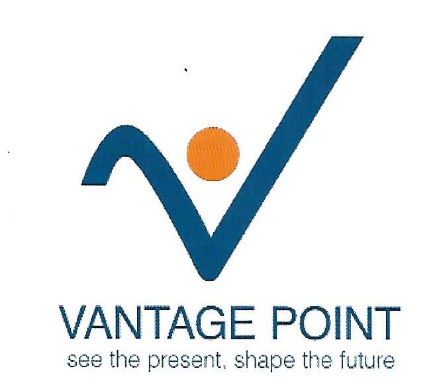 APPLICATION for CERTIFICATION
VANTAGE POINT ORGANIZATION ASSESSMENT TOOLPlease complete the form below.Name:	Email:	
Mobile:	Please list up to 3 three academic or professional credentials (e.g., degrees, certifications, job-based training/development) in the field of organization development:Please list your current 2 current primary areas of practice in the field of organization development:How many years of practice do you have in organization development?Please list up to 3 other individual or organizational assessment tools you may have used (as a practitioner) to date:In 60-80 words, please explain how you see the Vantage Point assessment certification fittin into your professional practice:Please send this completed application to vantagepoint@odnoregon.org. Thank youThe Vantage Point coordinator will respond to you shortly either with added questions, or a status note regarding your application.© 2020 ODN Oregon